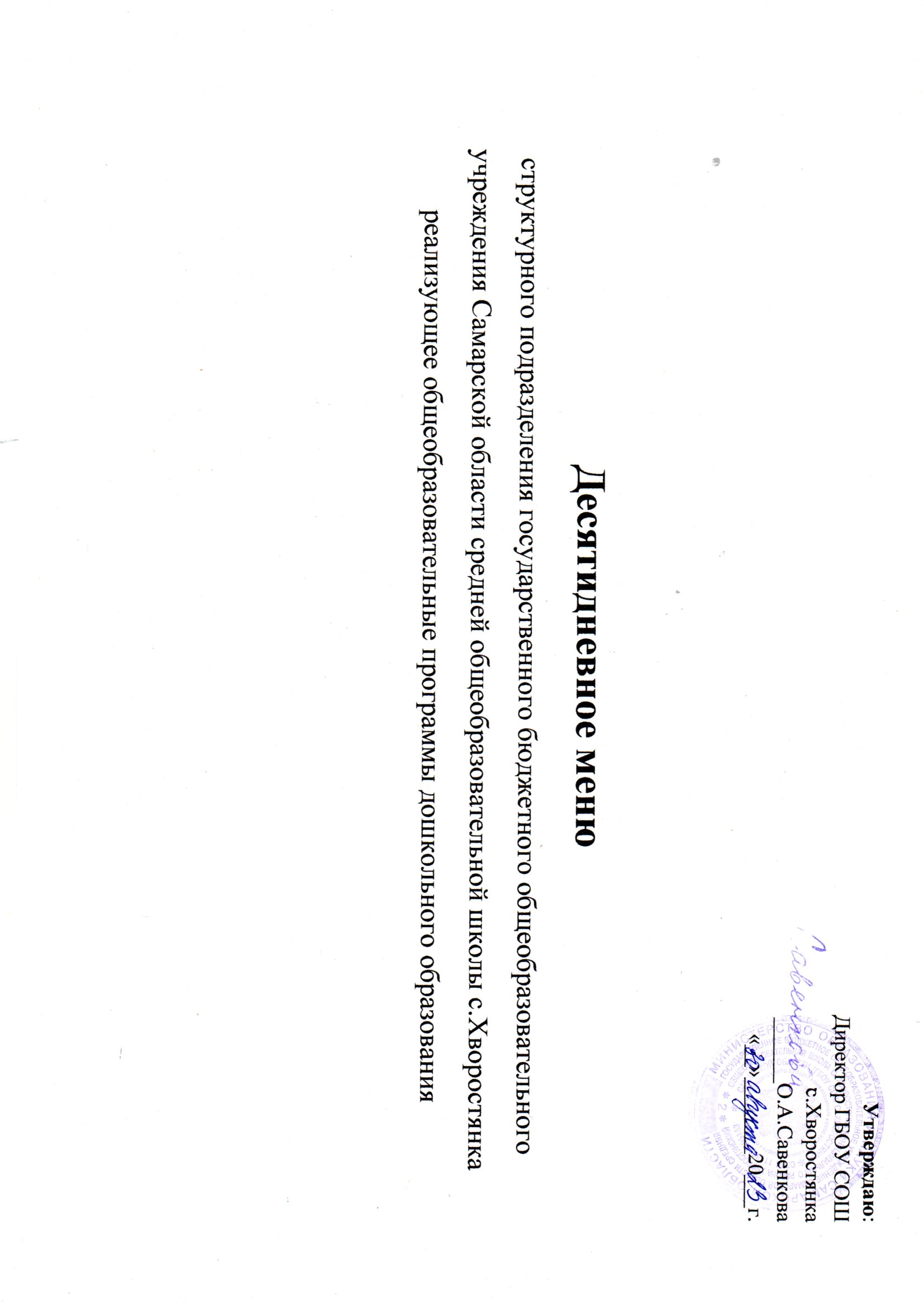 Утверждаю:Директор ГБОУ СОШ с.Хворостянка______О.А.Савенкова«__»_______20___г.Десятидневное менюструктурного подразделения государственного бюджетного общеобразовательного учреждения Самарской области средней общеобразовательной школы с.Хворостянка реализующее общеобразовательные программы дошкольного образованияМеню-раскладка на 10 дней (1-й день, понедельник)Меню-раскладка на 10 дней(2-й день, вторник)Меню-раскладка на 10 дней  (3-й день, среда)Меню-раскладка на 10 дней (4-й день, четверг)Меню-раскладка на 10 дней (5-й день,  пятница)Меню-раскладка на 10 дней (6-й день, Понедельник)Меню-раскладка на 10 дней(7-й день,  Вторник )Меню-раскладка на 10 дней (8-й день,  Среда)Меню-раскладка на 10 дней (9-й день,  Четверг)Меню-раскладка на 10 дней (10-й день, Пятница )НаименованиеНаименованиеВыход блюдБруттоБруттоНеттоХимический составХимический составХимический составХимический составХимический составНаименованиеНаименованиеВыход блюдБруттоБруттоНеттоБЖУУКалзавтракзавтракзавтракзавтракзавтракзавтракзавтракзавтракзавтракзавтракзавтракзавтракЛапша молочнаяЛапша молочная200/1504,82/4,168,25/7,5228,3/18,9928,3/18,99186,5/157 Лапша  Лапша 15/1015/1015/100,18/0,120,45/0,39,9/6,69,9/6,652,5/35Молоко Молоко 130/110130/110130/1103,9/3,34,1/3,526,11/5,106,11/5,1078,0/66,0Сливочное маслоСливочное масло5/55/55/50,05/0,053,6/3,60,07/0,070,07/0,073,6/3,6СахарСахар5/55/55/5--5,0/5,05,0/5,019,9/19,9Бутерброд с маслом, сыромБутерброд с маслом, сыром55/505,89/5,536,6/6,520,2/15,320,2/15,3135,6/114,4Хлеб пшеничныйХлеб пшеничный40/3040/3040/303,24/2,430,4/0,319,5/14,619,5/14,696,8/72,6Масло сливочноеМасло сливочное5/55/55/50,05/0,053,6/3,60,07/0,070,07/0,073,6/3,6Сыр Сыр 10/1010/1010/102,6/2,63,6/2,635,2/35,2Чай Чай 200/1506/61,53/1,5313,2/11,213,2/11,258/50,1Чай заваркаЧай заварка3030306/61,53/1,531,2/1,21,2/1,210,2/10,2СахарСахар12/1012/1012/10--12,0/10,012,0/10,047,8/39,9Завтрак 2Завтрак 2Завтрак 2Завтрак 2Завтрак 2Завтрак 2Завтрак 2Завтрак 2Завтрак 2Завтрак 2Завтрак 2Завтрак 2Сок фруктовый100100100100/100100/1000,5/0,50,1/0,110,1/10,110,1/10,146/46обедобедобедобедобедобедобедобедобедобедобедобедСуп с рыбными консервами со сметанойСуп с рыбными консервами со сметаной250/2006,0/4,679,83/7,889,83/7,8820,66/17,38169,1/138,85КартофельКартофель100/80100/80100/802,081,60,4/0,320,4/0,3216,3/13,0477/61,6ЛукЛук5/55/55/50,07/0,070,01/0,010,01/0,010,41/0,412,05/2,05МорковьМорковь5/55/55/50,04/0,040,01/0,010,01/0,010,41/0,412,05/2,05ПшеноПшено5/55/55/50,06/0,060,15/0,150,15/0,153,3/3,317,5/17,5КонсерваКонсерва20/1520/1520/153,66/2,744,66/3,494,66/3,49-56,6/42,45Масло сливочноеМасло сливочное5/45/45/40,05/0,043,6/2,93,6/2,90,07/0,053,6/2,9Сметана Сметана 5/55/55/50,12/0,121,0/1,01,0/1,00,17/0,1710,3/10,3Пирожки с капустойПирожки с капустой120/1205,84/5,6511,23/9,5111,23/9,5133,33/32,84230,73/218,24МукаМука40/4040/4040/404,12/4,120,44/0,440,44/0,4428,0/28,0133,6/133,6Яйцо 1х10Яйцо 1х101х101х101х10ДрожжиДрожжиМасло сливочноеМасло сливочное5/45/45/40,05/0,043,6/2,93,6/2,90,07/0,053,6/2,9Капуста      Капуста      80/7080/7080/701,44/1,260,16/0,140,16/0,143,76/3,2922,4/19,6ЛукЛук10/1010/1010/100,14/0,140,02/0,020,02/0,020,82/0,824,1/4,1Морковь Морковь 10/1010/1010/100,09/0,090,02/0,020,02/0,020,68/0,684,1/4,1Масло растительноеМасло растительное7/67/67/6-6,99/5,996,99/5,99-62,93/53,94Компот из сухофруктовКомпот из сухофруктов200/1500,24/0,190,01/0,010,01/0,0119,46/15,2983,11/65,46Сухофрукты Сухофрукты 11/911/911/90,24/0,190,01/0,010,01/0,016,49/5,3131,24/25,56Сахар Сахар 13/1013/1013/10---12,97/9,9851,87/39,99,11/6,642,25/1,722,25/1,7250,53/36,52226,30/176,20Хлеб пшеничныйХлеб пшеничный40/3040/3040/303,24/2,430,4/0,30,4/0,319,5/14,696,8/72,6Хлеб ржанойХлеб ржаной50/4050/4050/404,25/3,41,65/1,321,65/1,3221,25/17,0129,5/103,6ПолдникПолдникПолдникПолдникПолдникПолдникПолдникПолдникПолдникПолдникПолдникПолдникКаша манная молочная с маслом, сахаромКаша манная молочная с маслом, сахаром200/1505,8/4,587,88/7,247,88/7,2423,88/18,64161,4/129,46Манная крупаМанная крупа18/1218/1218/121,85/1,230,18/0,120,18/0,1212,7/8,4759,94/39,96МолокоМолоко130/110130/110130/1103,9/3,34,1/3,524,1/3,526,11/5,178,0/66,0СахарСахар5/55/55/5---5,0/5,019,9/19,9Сливочное  маслоСливочное  масло5/55/55/50,05/0,053,6/3,63,6/3,60,07/0,073,6/3,6Чай с сахаромЧай с сахаром200/1507,6286,811,73/1,631,73/1,6322,96/16,08106,4/74,3Чай заваркаЧай заварка3030306/61,53/1,531,53/1,531,2/1,210,2/10,2Сахар Сахар 12/1012/1012/10---12,0/10,047,8/39,9Хлеб пшеничныйХлеб пшеничный20/1020/1020/101,62/0,810,2/0,10,2/0,19,76/4,8848,4/24,2ВСЕГО ЗА 1-Й ДЕНЬВСЕГО ЗА 1-Й ДЕНЬ1793,14/1407,01№ рецептурыНаименованиеВыход блюдБруттоНеттоНеттоХимический составХимический составХимический составХимический составХимический состав№ рецептурыНаименованиеВыход блюдБруттоНеттоНеттоБЖЖУКалзавтракзавтракзавтракзавтракзавтракзавтракзавтракзавтракзавтракзавтракзавтракзавтракКаша  рисовая молочная200/1503,95/3,357,7/7,127,7/7,1211,18/10,17182,75/148,5Рисовая крупа25/2025/2025/2081,25/65Молоко 130/110130/110130/1103,9/3,34,1/3,524,1/3,526,11/5,178,0/60,0Сливочное  масло5/55/55/50,05/0,053,6/3,63,6/3,60,07/0,073,6/3,6Сахар 5/55/55/5---5,0/5,019,9/19,9Бутерброд с маслом, сыром55/505,89/5,536,6/6,56,6/6,520,2/15,3135,6/114,4Хлеб пшеничный40/3040/3040/303,24/2,430,4/0,30,4/0,319,5/14,696,8/72,6Масло сливочное5/55/55/50,05/0,053,6/3,63,6/3,60,07/0,073,6/3,6Сыр 10/1010/1010/102,6/2,63,6/2,63,6/2,635,2/35,2Чай 200/1506/61,53/1,531,53/1,5313,2/11,258/50,1 Заварка 3030306/61,53/1,531,53/1,531,2/1,210,2/10,2Сахар12/1012/1012/10---12,0/10,047,8/39,9Завтрак 2Завтрак 2Завтрак 2Завтрак 2Завтрак 2Завтрак 2Завтрак 2Завтрак 2Завтрак 2Завтрак 2Завтрак 2Завтрак 2Печенье30/3030/3030/3030/302,25/2,252,94/2,9422,32/22,3222,32/22,32125,10/125,10125,10/125,10125,10/125,10обедобедобедобедобедобедобедобедобедобедобедобедВинегрет150/1302,74/2,183,43/3,3317,3/13,3617,3/13,36115,57/95,87Свекла50/4050/4050/400,8/0,640,1/0,083,4/2,723,4/2,7221,5/17,2Картофель80/6080/6080/601,6/1,20,32/0,2413,04/9,7813,04/9,7861,6/46,2Лук5/55/55/50,07/0,070,01/0,010,41/0,410,41/0,412,05/2,05Капуста квашеная15/1515/1515/150,27/0,270,01/0,010,45/0,450,45/0,453,45/3,45Масло растительное 3/33/33/3-2,99/2,99--26,97/26,97Рассольник со сметаной250/2002,85/2,415,09/4,3121,42/18,2821,42/18,28117,06/99,93Картофель100/80100/80100/802,0/1,60,4/0,3216,3/13,416,3/13,477/61,6Перловка5/55/55/50,49/0,490,06/0,063,1/3,13,1/3,117,6/17,6Огурец соленый10/710/710/70,08/0,050,01/0,010,17/0,110,17/0,111,3/0,91Лук5/55/55/50,07/0,070,01/0,010,41/0,410,41/0,412,05/2,05Морковь5/55/55/50,04/0,040,01/0,010,41/0,410,41/0,412,05/2,05Томат 5/45/45/4--0,79/0,630,79/0,633,16/2,52Масло сливочное5/45/45/40,05/0,043,6/2,90,07/0,050,07/0,053,6/2,9Сметана 5/55/55/50,12/0,121,0/1,00,17/0,170,17/0,1710,3/10,3Рыбная котлета с гороховым пюре180/17037,44/37,4316,95/16,2529,72/29,729,72/29,7248,34/248,34Рыба100/100100/100100/10015,9/15,90,9/0,9--72/72Масло растительное2/22/22/2--1,99/1,991,99/1,9917,98/17,98Хлеб пшеничный13/1313/1313/131,05/1,050,13/0,136,34/6,346,34/6,3431,46/31,46Яйцо  1х81х81х81х812,1/12,111,5/11,50,7/0,70,7/0,7157/157Лук10/1010/1010/100,14/0,140,02/0,020,82/0,820,82/0,824,1/4,1Горох40/4040/4040/408,2/8,20,8/0,819,8/19,819,8/19,8119,2/119,2Масло сливочное5/45/45/40,05/0,043,6/2,90,07/0,050,07/0,053,6/3,6Кисель200/15015,73/12,0515,73/12,0562,99/48,24Кисель20/1520/1520/15--2,76/2,072,76/2,0711,12/8,34Сахар 13/1013/1013/10--12,97/9,9812,97/9,9851,87/39,9Хлеб пшеничный60/4060/4060/404,48/3,240,6/0,429,28/19,5229,28/19,52121/96,8Хлеб ржаной50/4050/4050/404,25/3,41,65/1,3221,25/17,021,25/17,0129,5/103,6ПолдникПолдникПолдникПолдникПолдникПолдникПолдникПолдникПолдникПолдникПолдникПолдникЛапшевник со сгущенным молоком120/12018,63/17,9818,0/17,8835,3/32,0135,3/32,01382,88/365,88Вермишель(лапша)23/1823/1823/182,99/2,340,57/0,4515,11/11,8215,11/11,8280,5/63Молоко70/7070/7070/702,1/2,12,24/2,243,29/3,293,29/3,2942/42 Яйцо 1х31х31х312,111,50,70,7157Сгущенное молоко20/2020/2020/201,44/1,441,7/1,711,2/11,211,2/11,266/66Сахар5/55/55/5--5,0/5,05,0/5,019,9/19,9 Масло растительное 2/22/22/2-1,99/1,99--17,98/17,98Чай с сахаром200/1506/61,53/1,5313,2/11,213,2/11,258/50,1Заварка 3030306/61,53/1,531,2/1,21,2/1,210,2/10,2Сахар 12/1012/1012/10--12,0/10,012,0/10,047,8/39,9Хлеб пшеничный20/1020/1020/101,6/0,810,2/0,19,76/4,889,76/4,8848,4/24,2ВСЕГО ЗА 2-Й ДЕНЬ1977,75/1818,27№ рецептурыНаименованиеВыход блюдБруттоБруттоБруттоНеттоНеттоХимический составХимический составХимический составХимический состав№ рецептурыНаименованиеВыход блюдБруттоБруттоБруттоНеттоНеттоБЖУКалзавтракзавтракзавтракзавтракзавтракзавтракзавтракзавтракзавтракзавтракзавтракзавтракКаша   вязкая геркулесовая  с маслом,сахаром200/1506,86/5,649,0/8,0219,99/20,07171,0/142,3Геркулесовая крупа20/1520/1520/1520/1520/152,41/1,841,24/0,98,1/9,270,4/52,8Молоко130/110130/110130/110130/110130/1103,9/3,34,1/3,526,4/5,178,0/66Сливочное  масло5/55/55/55/55/50,05/0,053,6/3,60,07/0,073,6/3,6Сахар5/55/55/55/55/55,0/5,019,9/19,9Бутерброд с маслом55/505,89/5,536,6/6,520,2/15,3135,6/114,4Хлеб пшеничный40/3040/3040/3040/3040/303,24/2,430,4/0,319,5/14,696,8/72,6Масло сливочное5/55/55/55/55/50,05/0,053,6/3,60,07/0,073,6/3,6Чай с лимоном200/1506/61,53/1,5313,2/11,260,72/52,48Чай заварка30303030306/61,53/1,531,2/1,210,2/10,2Сахар12/1012/1012/1012/1012/1012,0/10,047,8/39,9Лимон8/78/78/78/78/72,72/2,38Завтрак 2Завтрак 2Завтрак 2Завтрак 2Завтрак 2Завтрак 2Завтрак 2Завтрак 2Завтрак 2Завтрак 2Завтрак 2Завтрак 2Сок фруктовый100100100/100100/100100/1000,5/0,50,5/0,50,1/0,110,1/10,146/46обедобедобедобедобедобедобедобедобедобедобедобедСалат с капустой50/401,1/0,923,1/3,082,55/2,0842,2/39,4Капуста50/4050/4050/4050/4050/400,9/0,720,1/0,082,35/1,8814/11,2Масло растительное3/33/33/33/33/30,2/0,20,01/0,010,2/0,21,23/1,23Морковь 3/33/33/33/33/32,99/2,9926,97/26,97Щи  из свежей капусты  на м/кб со сметаной250/2008,54/8,156,88/6,1217,9/15,67139/127,8Куры20/2020/2020/2020/2020/205,4/5,41,8/1,8-38,0/38,0Картофель80/7080/7080/7080/7080/701,6/1,40,32/0,2813,04/11,4161,6/53,9Капуста70/6070/6070/6070/6070/601,26/1,080,14/0,123,29/2,8219,6/16,8Морковь5/55/55/55/55/50,04/0,040,01/0,010,34/0,342,05/2,05Лук5/55/55/55/55/50,07/0,070,01/0,010,41/0,412,05/2,05Томат 5/45/45/45/45/4000,47/0,471,8/1,8Масло сливочное5/45/45/45/45/40,05/0,043,6/2,90,07/0,053,6/2,9Сметана 5/55/55/55/55/50,12/0,121,0/1,00,17/0,1710,6/10,3Картофель тушенный с мясом180/17024,88/21,9711,49,825,97/24,35279,3/251,9Мясо 80/7080/7080/7080/7080/7021,6/18,97,2/6,3-152/133Картофель150/140150/140150/140150/140150/1403,0/2,80,6/0,5624,4/22,8115,5/107,8Лук 10/1010/1010/1010/1010/100,14/0,140,02/0,020,82/0,824,1/4,1Морковь10/1010/1010/1010/1010/100,09/0,090,02/0,020,68/0,684,1/4,1Сливочное масло5/45/45/45/45/40,05/0,043,6/2,90,07/0,053,6/2,9Компот из сухофруктов200/1500,24/0,190,01/0,0119,46/15,2983,11/65,46Сухофрукты 11/911/911/911/911/90,24/0,190,01/0,016,49/5,3131,24/25,56Сахар 13/1013/1013/1013/1013/10--12,97/9,9851,87/39,99,11/6,642,25/1,7250,53/36,52250,5/200,4Хлеб пшеничный60/4060/4060/4060/4060/404,86/3,240,6/0,429,28/19,52121/96,8Хлеб ржаной50/4050/4050/4050/4050/404,25/3,41,65/1,3221,25/17,0129,5/103,6                                             	полдник                                             	полдник                                             	полдник                                             	полдник                                             	полдник                                             	полдник                                             	полдник                                             	полдник                                             	полдник                                             	полдник                                             	полдник                                             	полдникБулочка с повидлом16,3/16,318,93/18,9333,7/33,7286,43/277,44Мука 40/4040/4040/4040/4040/404,12/4,120,44/0,4428,0/28,0133,6/133,6Яйцо 1/101х101х101х101х101х1012,1/12,111,5/11,50,7/0,7157/157Сахар5/55/55/55/55/5--5,0/5,019,9/19,9ДрожжиМасло растительное7/67/67/67/67/6-6,99/5,99-62,93/53,94Повидло 20/2020/2020/2020/2020/200,08/0,08-13,0/13,070/70Чай с сахаром200/1506/61,53/1,5313,2/11,258,0/50,1Чай заварка30303030306/61,53/1,531,2/1,210,2/10,2Сахар 12/1012/1012/1012/1012/10--12,0/10,047,8/39,9ВСЕГО ЗА 3-Й ДЕНЬ1805/1460,81НаименованиеВыход блюдБруттоНеттоХимический составХимический составХимический составХимический составНаименованиеВыход блюдБруттоНеттоБЖУКалзавтракзавтракзавтракзавтракзавтракзавтракзавтракзавтракзавтракКаша ячневая молочная с маслом. сахаром200/1505,95/5,157,96/7,3524,26/21,94164,1/145,84Крупа ячневая20/1820/182/1,80,26/0,2313,08/11,7762,6/56,34Молоко 130/110130/1103,9/3,34,1/3,526,11/5,178,0/66,0Сливочное  масло5/55/50,05/0,053,6/3,60,07/0,073,6/3,6Сахар5/55/5--5,0/5,019,9/19,9Бутерброд с маслом55/505,89/5,086,6/6,519,57/14,57135,6/114,4Хлеб пшеничный40/3040/303,24/2,430,4/0,319,5/14,696,8/72,6Масло сливочное5/55/50,05/0,053,6/3,60,07/0,073,6/3,6Чай с лимоном200/1506/61,53/1,5313,2/11,260,72/52,48Чай заварка30306/61,53/1,531,2/1,210,2/10,2Сахар12/1012/10--12,0/10,047,8/39,9Лимон8/78/7----2,72/2,38Завтрак 2Завтрак 2Завтрак 2Завтрак 2Завтрак 2Завтрак 2Завтрак 2Завтрак 2Завтрак 2Печенье30/3030/3030/302,25/2,252,94/2,9422,32/22,32125,10/125,10обедобедобедобедобедобедобедобедобедСалат овощной со свеклой50/400,8/0,643,09/3,073,4/2,7248,47/44,17Свекла50/4050/400,8/0,640,1/0,083,4/2,7221,5/17,2Растительное масло3/33/3-2,99/2,99-26,97/26,97Суп лапша на м/кб со сметаной250/2008,33/7,796,94/6,1420,64/16,7150,5/130,9Мясо кур 20/2020/205,4/5,41,8/1,8-38,0/38,0Картофель100/80100/802,0/1,60,4/0,3216,3/13,0477/61,6Лук5/55/50,07/0,070,01/0,010,41/0,412,05/2,05Морковь5/55/50,04/0,040,01/0,010,41/0,412,05/2,05Масло сливочное5/45/40,05/0,043,6/2,90,07/0,053,6/2,9Лапша5/45/40,65/0,520,12/0,13,28/2,6217,5/14,0Сметана 5/55/50,12/0,121,0/1,00,17/0,1710,3/10,3Гуляш с гречкой180/17022,18/19,3710,87/9,264,46/3,58176,98/153,3Мясо кур80/7080/7021,6/18,97,2/6,3152/133Лук10/1010/100,14/0,140,02/0,020,82/0,824,1/4,1Морковь10/1010/100,09/0,090,02/0,020,68/0,684,1/4,1Томат3/23/2--0,79/0,633,16/2,52Мука3/23/20,3/0,20,03/0,022,1/1,410,02/6,68Масло сливочное5/55/50,05/0,043,6/2,90,07/0,053,6/2,9Компот из сухофруктов200/1500,24/0,190,01/0,0119,46/15,2983,11/65,46Сухофрукты 11/911/90,24/0,190,01/0,016,49/5,3131,24/25,56Сахар 13/1013/10--12,97/9,9851,87/39,99,11/6,642,25/1,7250,53/36,52250,5/200,4Хлеб пшеничный60/4060/4060/404,86/3,240,6/0,429,28/19,52121/96,8Хлеб ржаной50/4050/4050/404,25/3,41,65/1,3221,25/17,0129,0/103,6полдникполдникполдникполдникполдникполдникполдникполдникполдникТворожная запеканка со сгущенным молоком120/12032,5/32,522,73/22,7324,13/24,13437,55/437,55Творог100/100100/10018/189/93/3169/169Крупа манная5/55/50,51/0,510,05/0,053,53/3,5316,65/16,65Яйцо1х31х312,1/12,111,5/11,50,7/0,7157/157Сахар5/55/5--5,0/5,019,9/19,9молоко15/1515/150,45/0,450,48/0,480,70/0,709,0/9,0Молоко сгущенное20/2020/201,44/1,441,7/1,711,2/11,266/66Чай200/1506/61,53/1,5313,2/11,258,0/50,1Заварка30306/61,53/1,531,2/1,210,2/10,2Сахар 12/1012/10--12,0/10,047,8/39,9ВСЕГО ЗА 4-Й ДЕНЬ1787,84/1599,31НаименованиеНаименованиеВыход блюдВыход блюдБруттоНеттоНеттоНаименованиеНаименованиеВыход блюдВыход блюдБруттоНеттоНеттоББЖУУКалзавтракзавтракзавтракзавтракзавтракзавтракзавтракзавтракзавтракзавтракзавтракзавтракзавтракзавтракКаша  перловая рассыпчатая200/150200/1502,52/2,033,9/3,843,9/3,8420,59/17,49111,5/93,9111,5/93,9  Крупа перловая25/2025/2025/2025/2025/202,47/1,980,3/0,240,3/0,2415,52/12,4288/70,488/70,4Сливочное масло5/55/55/55/55/50,05/0,053,6/3,63,6/3,60,07/0,073,6/3,63,6/3,6Сахар5/55/55/55/55/5---5,0/5,019,9/19,919,9/19,9Бутерброд с маслом55/5055/505,89/5,086,6/6,56,6/6,519,57/14,67135,6/114,4135,6/114,4Хлеб пшеничный40/3040/3040/3040/3040/303,24/2,430,4/0,30,4/0,319,5/14,696,8/72,696,8/72,6Масло сливочное5/55/55/55/55/50,05/0,053,6/3,63,6/3,60,07/0,073,6/3,63,6/3,6Кофейный напиток с молоком200/150200/1503,41/3,413,63/3,633,63/3,6317,58/15/58117,73/109,83117,73/109,83Кофе злаковый333330,41/0,410,43/0,430,43/0,430,88/0,889,93/9,939,93/9,93Сахар12/1012/1012/1012/1012/10---12,0/10,047,8/39,947,8/39,9Молоко 140/130140/130140/130140/130140/1303,0/3,03,2/3,23,2/3,24,7/4,760/6060/60Завтрак 2Завтрак 2Завтрак 2Завтрак 2Завтрак 2Завтрак 2Завтрак 2Завтрак 2Завтрак 2Завтрак 2Завтрак 2Завтрак 2Завтрак 2Завтрак 2Ряженка100/100100/100100/100100/100100/100100/100100/1002,8/2,84/44/44,2/4,266,0/66,066,0/66,0обедобедобедобедобедобедобедобедобедобедобедобедобедобедСалат с капустой50/4050/401,1/0,923,1/3,083,1/3,082,55/2,0842,2/39,442,2/39,4Капуста 50/4050/4050/4050/4050/400,9/0,720,1/0,080,1/0,082,35/1,8814/11,214/11,2Морковь3/33/33/33/33/30,2/0,20,01/0,010,01/0,010,2/0,21,23/1,231,23/1,23 Растительное масло3/33/33/33/33/3-2,99/2,992,99/2,99-26,97/26,9726,97/26,97Борщ на м/кб со сметаной250/200250/2009,3/8,796,98/6,26,98/6,221,51/18,55161,86/145,72161,86/145,72Куры20/2020/2020/2020/2020/205,4/5,41,8/1,81,8/1,8-38/3838/38Картофель80/7080/7080/7080/7080/701,6/1,40,32/0,280,32/0,2813,04/11,4161,6/53,961,6/53,9Капуста70/6070/6070/6070/6070/601,26/1,080,14/0,120,14/0,123,29/2,8219,6/16,819,6/16,8Лук5/55/55/55/55/50,07/0,070,01/0,010,01/0,010,41/0,412,05/2,052,05/2,05Морковь5/55/55/55/55/50,04/0,040,01/0,010,01/0,010,34/0,342,05/2,052,05/2,05Томатная паста5/45/45/45/45/4---0,79/0,633,16/2,523,16/2,52Масло сливочное5/45/45/45/45/40,05/0,043,6/2,93,6/2,90,07/0,053,6/2,93,6/2,9Сметана5/55/55/55/55/50,12/0,121,0/1,01,0/1,00,17/0,1710,3/10,310,3/10,3Свекла40/3040/3040/3040/3040/300,8/0,640,1/0,080,1/0,083,4/2,7221,5/17,221,5/17,2Плов с рисом180/170180/17023,95/21,2411,14/9,5411,14/9,5423,23/23,21261,3/241,6261,3/241,6Рис30/3030/3030/30303030302,07/2,070,3/0,30,3/0,321,66/21,6697,5/97,597,5/97,5Мясо кур80/7080/7080/7080/7080/7021,6/18,97,2/6,37,2/6,3-152/133152/133Масло сливочное5/45/45/45/45/40,05/0,043,6/2,93,6/2,90,07/0,053,6/2,93,6/2,9Лук10/1010/1010/1010/1010/100,14/0,140,02/0,020,02/0,020,82/0,824,1/4,14,1/4,1морковь10/1010/1010/1010/1010/100,09/0,090,02/0,020,02/0,020,68/0,684,1/4,14,1/4,1Компот из сухофруктов200/150200/1500,24/0,190,01/0,010,01/0,0119,46/15,2983,11/65,4683,11/65,46Сухофрукты 11/911/911/911/911/90,24/0,190,01/0,010,01/0,016,49/5,3131,24/25,5631,24/25,56Сахар 13/1013/1013/1013/1013/10---12,97/9,9851,87/39,951,87/39,99,11/6,642,25/1,722,25/1,7250,53/36,52250,5/200,4250,5/200,4Хлеб  пшеничный 60/4060/4060/4060/4060/404,86/3,240,6/0,40,6/0,429,28/19,52121/96,8121/96,8Хлеб ржаной50/4050/4050/4050/4050/404,25/3,41,65/1,321,65/1,3221,25/17,0129,5/103,6129,5/103,6                                             	полдник                                             	полдник                                             	полдник                                             	полдник                                             	полдник                                             	полдник                                             	полдник                                             	полдник                                             	полдник                                             	полдник                                             	полдник                                             	полдник                                             	полдник                                             	полдникВатрушка с творогом808023,42/23,4222,53/22,5322,53/22,5334,9/34,9441,03/432,04441,03/432,04Творог40/4040/4040/4040/4040/407,2/7,23,6/3,63,6/3,61,2/1,267,6/67,667,6/67,6Мука40/4040/4040/4040/4040/404,12/4,120,44/0,440,44/0,4428,0/28,0133,6/133,6133,6/133,6Сахар5/55/55/55/55/5---5,0/5,019,9/19,919,9/19,9Яйцо 1х101х101х101х101х1012,1/12,111,5/11,511,5/11,50,7/0,7157/157157/157ДрожжиМасло растительное7/67/67/67/67/6-6,99/5,996,99/5,99-62,93/53,9462,93/53,94Чай200/150200/1506/61,53/1,531,53/1,5313,2/11,258/50,158/50,1Чай заварка30/3030/3030/3030/3030/306/61,53/1,531,53/1,531,2/1,210,2/10,210,2/10,2Сахар12/1012/1012/1012/1012/10---12,0/10,047,8/39,947,8/39,9ВСЕГО ЗА 5-Й ДЕНЬ1808,25/1649,801808,25/1649,80НаименованиеНаименованиеВыход блюдБруттоБруттоБруттоНеттоНеттоХимический составХимический составХимический составХимический составХимический составНаименованиеНаименованиеВыход блюдБруттоБруттоБруттоНеттоНеттоБЖЖУКалзавтракзавтракзавтракзавтракзавтракзавтракзавтракзавтракзавтракзавтракзавтракзавтракзавтракзавтракКаша манная молочная с маслом, сахаромКаша манная молочная с маслом, сахаром200/1505,8/4,587,88/7,247,88/7,2423,88/18,64161,4/129,46Манная крупаМанная крупа18/1218/1218/1218/1218/121,85/1,230,18/0,120,18/0,1212,7/8,4759,94/39,96МолокоМолоко130/110130/110130/110130/110130/1103,9/3,34,1/3,524,1/3,526,11/5,178,0/66,0СахарСахар5/55/55/55/55/5---5,0/5,019,9/19,9Сливочное  маслоСливочное  масло5/55/55/55/55/50,05/0,053,6/3,63,6/3,60,07/0,073,6/3,6Бутерброд с масломБутерброд с маслом45/353,29/2,484,0/3,94,0/3,919,57/14,67100,4/76,2Хлеб пшеничныйХлеб пшеничный40/3040/3040/3040/3040/303,24/2,430,4/0,30,4/0,319,5/14,696,8/72,6Масло сливочноеМасло сливочное5/55/55/55/55/50,05/0,053,6/3,63,6/3,60,07/0,073,6/3,6Чай с лимономЧай с лимоном200/1506/61,53/1,531,53/1,5313,2/11,260,72/52,48Чай заваркаЧай заварка30303030306/61,53/1,531,53/1,531,2/1,210,2/10,2СахарСахар12/1012/1012/1012/1012/1012,0/10,047,8/39,9ЛимонЛимон8/78/78/78/78/72,72/2,38Завтрак 2Завтрак 2Завтрак 2Завтрак 2Завтрак 2Завтрак 2Завтрак 2Завтрак 2Завтрак 2Завтрак 2Завтрак 2Завтрак 2Завтрак 2Завтрак 2Печенье30/3030/3030/3030/3030/3030/302,25/2,252,25/2,252,94/2,942,94/2,9422,32/2,32125,10/125,10обедобедобедобедобедобедобедобедобедобедобедобедобедобедСалат с капустойСалат с капустой50/401,1/0,923,1/3,082,55/2,082,55/2,0842,2/39,4Капуста Капуста 50/4050/4050/4050/4050/400,9/0,720,1/0,082,35/1,882,35/1,8814/11,2МорковьМорковь3/33/33/33/33/30,2/0,20,01/0,010,2/0,20,2/0,21,23/1,23 Растительное масло Растительное масло3/33/33/33/33/3-2,99/2,99--26,97/26,97Суп   с рыбными консервами со сметанойСуп   с рыбными консервами со сметаной250/2006,0/4,679,83/7,8820,66/17,3820,66/17,38169,1/138,85Рыбные консервыРыбные консервы20/1520/1520/1520/1520/153,66/2,744,66/3,49--56,6/42,45КартофельКартофель100/80100/80100/80100/80100/802,0/1,60,4/0,3216,3/13,0416,3/13,0477/61,6Пшено Пшено 5/55/55/55/55/50,06/0,060,15/0,153,3/3,33,3/3,317,5/17,5ЛукЛук5/55/55/55/55/50,07/0,070,01/0,010,41/0,410,41/0,410,05/2,05МорковьМорковь5/55/55/55/55/50,04/0,040,01/0,010,41/0,410,41/0,412,05/2,05Масло сливочноеМасло сливочное5/45/45/45/45/40,05/0,043,6/2,90,07/0,050,07/0,053,6/2,9СметанаСметана5/55/55/55/55/50,12/0,121,0/1,00,17/0,170,17/0,1710,3/10,3Макароны отварные  с сосискамиМакароны отварные  с сосисками180/1709,6/9,5917,37/16,6420,63/20,6120,63/20,61251,58/250,88Макароны Макароны 30/3030/3030/3030/3030/303,9/3,90,75/0,7519,71/19,7119,71/19,71105/105Сливочное маслоСливочное масло5/45/45/45/45/40,05/0,043,6/2,90,07/0,050,07/0,053,6/2,9Масло растительноеМасло растительное2/22/22/22/22/2-1,99/1,99--17,98/17,98Сосиска Сосиска 50/5050/5050/5050/5050/505,65/5,6511,0/11,00,85/0,850,85/0,85125/125КисельКисель200/15015,73/12,0515,73/12,0562,99/48,24КисельКисель20/1520/1520/1520/1520/15--2,76/2,072,76/2,0711,12/8,34Сахар Сахар 13/1013/1013/1013/1013/10--12,97/9,9812,97/9,9851,87/39,99,11/6,642,25/1,7250,53/36,5250,53/36,52226,30/176,20Хлеб пшеничныйХлеб пшеничный40/3040/3040/3040/3040/303,24/2,430,4/0,319,5/14,619,5/14,696,8/72,6Хлеб ржанойХлеб ржаной50/4050/4050/4050/4050/404,25/3,41,65/1,3221,25/17,021,25/17,0129,5/103,6                                             	полдник                                             	полдник                                             	полдник                                             	полдник                                             	полдник                                             	полдник                                             	полдник                                             	полдник                                             	полдник                                             	полдник                                             	полдник                                             	полдник                                             	полдник                                             	полдникГречка с маслом, с сахаромГречка с маслом, с сахаром200/1505,67/4,214,82/4,5536,28/27,8236,28/27,82174,8/133,45ГречкаГречка30/2530/2530/2530/2530/254,02/3,351,02/0,8521,45/17,8721,45/17,87102,9/85,75Масло сливочноеМасло сливочное5/55/55/55/55/50,05/0,053,6/3,60,07/0,070,07/0,073,6/3,6СахарСахар5/55/55/55/55/5--5,0/5,05,0/5,019,9/19,9Хлеб пшеничныйХлеб пшеничный20/1020/1020/1020/1020/101,6/0,810,2/0,19,76/4,889,76/4,8848,4/24,2Чай с сахаромЧай с сахаром200/1506/61,53/1,5313,2/11,213,2/11,258/50,1Чай заваркаЧай заварка30303030306/61,53/1,531,2/1,21,2/1,210,2/10,2СахарСахар12/1012/1012/1012/1012/10--12,0/10,012,0/10,047,8/39,9ВСЕГО ЗА 6-Й ДЕНЬВСЕГО ЗА 6-Й ДЕНЬ1797,99/1583,20НаименованиеВыход блюдБруттоНеттоНаименованиеВыход блюдБруттоНеттоБЖУКалзавтракзавтракзавтракзавтракзавтракзавтракзавтракзавтракзавтракКаша    геркулесовая  с маслом, сахаром200/1506,86/5,649,0/8,0219,99/20,07171,0/142,3Геркулесовая крупа20/1520/152,41/1,841,24/0,98,1/9,270,4/52,8Молоко130/110130/1103,9/3,34,1/3,526,4/5,178,0/66Сливочное  масло5/55/50,05/0,053,6/3,60,07/0,073,6/3,6Сахар5/55/55,0/5,019,9/19,9Бутерброд с маслом 45/353,29/2,484,0/3,919,57/14,67100,4/76,2Хлеб пшеничный40/3040/303,24/2,430,4/0,319,5/14,696,8/72,6Масло сливочное5/55/50,05/0,053,6/3,60,07/0,073,6/3,6Чай с лимоном200/1506/61,53/1,5313,2/11,260,72/52,48Чай заварка30306/61,53/1,531,2/1,210,2/10,2Сахар12/1012/1012,0/10,047,8/39,9Лимон8/78/72,72/2,38Завтрак 2Завтрак 2Завтрак 2Завтрак 2Завтрак 2Завтрак 2Завтрак 2Завтрак 2Завтрак 2Сок фруктовый100/100100/100100/1000,5/050,1/0,110,1/10,146/46обедобедобедобедобедобедобедобедобедВинегрет150/1302,74/2,183,43/3,3317,3/13,36115,57/95,87Свекла50/4050/400,8/0,640,1/0,083,4/2,7221,5/17,2Картофель80/6080/601,6/1,20,32/0,2413,04/9,7861,6/46,2Лук5/55/50,07/0,070,01/0,010,41/0,412,05/2,05Капуста квашеная15/1515/150,27/0,270,01/0,010,45/0,453,45/3,45Масло растительное 3/33/3-2,99/2,99-26,97/26,97Суп лапша на м/кб со сметаной250/2008,33/7,796,94/6,1420,64/16,7150,5/130,9Мясо кур 20/2020/205,4/5,41,8/1,8-38,0/38,0Картофель100/80100/802,0/1,60,4/0,3216,3/13,0477/61,6Лук5/55/50,07/0,070,01/0,010,41/0,412,05/2,05Морковь5/55/50,04/0,040,01/0,010,41/0,412,05/2,05Масло сливочное5/45/40,05/0,043,6/2,90,07/0,053,6/2,9Лапша5/45/40,65/0,520,12/0,13,28/2,6217,5/14,0Сметана 5/55/50,12/0,121,0/1,00,17/0,1710,3/10,3Рыба тушенная с гороховым пюре180/7024,92/24,575,37/4,6625,93/25,05232,89/228,92Рыба100/100100/10015,9/15,90,9/0,9-72/72Масло растительное2/22/2--1,99/1,9917,98/17,98Мука3/23/20,54/0,200,03/0,022,1/1,410,02/6,68Томат3/33/3--0,47/0,311,89/1,26Масло сливочное5/45/40,05/0,043,6/2,90,07/0,053,6/3,6Горох40/4040/408,2/8,20,8/0,819,8/19,8119,2/119,2Лук10/1010/100,14/0,140,02/0,020,82/0,824,1/4,1Морковь 10/1010/100,09/0,090,02/0,020,68/0,684,1/4,1Компот из сухофруктов200/1500,24/0,190,01/0,0119,46/15,2983,11/65,46Сухофрукты 11/911/90,24/0,190,01/0,016,49/5,3131,24/25,56Сахар 13/1013/10--12,97/9,9851,87/39,99,11/6,642,25/1,7250,53/36,52250,5/200,4Хлеб  пшеничный 60/4060/404,86/3,240,6/0,429,28/19,52121/96,8Хлеб ржаной50/4050/404,25/3,41,65/1,3221,25/17,0129,5/103,6                                             	полдник                                             	полдник                                             	полдник                                             	полдник                                             	полдник                                             	полдник                                             	полдник                                             	полдник                                             	полдникРисовая запеканка со сгущенным молоком120/12017,02/17,0217,63/17,6334,63/34,63367,88/367,88Рис20/2020/201,38/1,380,2/0,214,44/14,4465/65Яйцо  1/31х31х312,1/12,111,5/11,50,7/0,7157/157Молоко70/7070/702,1/2,12,24/2,243,29/3,2942/42Масло растительное2/22/2-1,99/1,99-17,98/17,98Сгущенное молоко20/2020/201,44/1,441,7/1,711,2/11,266/66Сахар 5/55/5--5,0/5,019,9/19,9Чай с сахаром200/1506/61,53/1,5313,2/11,258,0/50,1Чай заварка30306/61,53/1,531,2/1,210,2/10,2Сахар12/1012/10--12,0/10,047,8/39,9ВСЕГО ЗА 7-Й ДЕНЬ1801,68/1410,48НаименованиеНаименованиеВыход блюдБруттоБруттоНеттоНаименованиеНаименованиеВыход блюдБруттоБруттоНеттоБЖУУКалзавтракзавтракзавтракзавтракзавтракзавтракзавтракзавтракзавтракзавтракзавтракзавтракКаша  пшенная молочная с маслом, сахаромКаша  пшенная молочная с маслом, сахаром200/1504,25/3,598,45/7,7227,68/18,3727,68/18,37189/159,50Пшенная  крупаПшенная  крупа25/2025/2025/200,3/0,240,75/0,616,5/13,216,5/13,287,5/70,0МолокоМолоко130/110130/110130/1103,9/3,34,1/3,526,11/5,16,11/5,178,0/66,0Сливочное маслоСливочное масло5/55/55/50,05/0,053,6/3,60,07/0,070,07/0,073,6/3,6Сахар Сахар 5/55/55/5--5,0/5,05,0/5,019,9/19,9Бутерброд с маслом, сыромБутерброд с маслом, сыром55/505,89/5,536,6/6,520,2/15,320,2/15,3135,6/114,4Хлеб пшеничныйХлеб пшеничный40/3040/3040/303,24/2,430,4/0,319,5/14,619,5/14,696,8/72,6Масло сливочноеМасло сливочное5/55/55/50,05/0,053,6/3,60,07/0,070,07/0,073,6/3,6Сыр Сыр 10/1010/1010/102,6/2,63,6/2,635,2/35,2ЧайЧай200/1506/61,53/1,5313,2/11,213,2/11,260,72/52,48Чай заваркаЧай заварка3030306/61,53/1,531,2/1,21,2/1,210,2/10,2СахарСахар12/1012/1012/10--12,0/10,012,0/10,047,8/39,9Завтрак 2Завтрак 2Завтрак 2Завтрак 2Завтрак 2Завтрак 2Завтрак 2Завтрак 2Завтрак 2Завтрак 2Завтрак 2Завтрак 2Печенье30/3030/3030/3030/3030/302,25/2,252,94/2,9422,32/2,3222,32/2,32125,10/125,10обедобедобедобедобедобедобедобедобедобедобедобедСалат с капустойСалат с капустой50/401,1/0,923,1/3,083,1/3,082,55/2,0842,2/39,4Капуста Капуста 50/4050/4050/400,9/0,720,1/0,080,1/0,082,35/1,8814/11,2МорковьМорковь3/33/33/30,2/0,20,01/0,010,01/0,010,2/0,21,23/1,23 Растительное масло Растительное масло3/33/33/3-2,99/2,992,99/2,99-26,97/26,97Щи из свежей капусты на м/кб со сметанойЩи из свежей капусты на м/кб со сметаной250/2008,54/8,156,88/6,126,88/6,1217,9/15,67139/127,8КапустаКапуста70/6070/6070/601,26/1,080,14/0,120,14/0,123,28/2,8219,6/16,8КартофельКартофель80/7080/7080/701,6/1,40,32/0,280,32/0,2813,04/11,4161,6/53,9Мясо курМясо кур20/2020/2020/205,4/5,41,8/1,81,8/1,8-38/38ЛукЛук5/55/55/50,07/0,070,01/0,010,01/0,010,41/0,412,05/2,05МорковьМорковь5/55/55/50,04/0,040,01/0,010,01/0,010,34/0,340,05/0,05Масло сливочноеМасло сливочное5/45/45/40,05/0,043,6/2,93,6/2,90,07/0,053,6/2,9СметанаСметана5/55/55/50,12/0,121,0/1,01,0/1,00,17/0,1710,3/10,3ТоматТомат5/45/45/4---0,79/0,633,16/2,53Плов с перловкойПлов с перловкой180/17023,95/21,2411,14/9,5411,14/9,5423,23/23,21261,3/241,6ПерловкаПерловка25/2025/2020/202,07/2,070,3/0,30,3/0,321,66/21,6697,5/97,5Мясо курМясо кур80/7080/7080/7021,6/18,97,2/6,37,2/6,3-152/133Масло сливочноеМасло сливочное5/45/45/40,05/0,043,6/2,93,6/2,90,07/0,053,6/2,9ЛукЛук10/1010/1010/100,14/0,140,02/0,020,02/0,020,82/0,824,1/4,1морковьморковь10/1010/1010/100,09/0,090,02/0,020,02/0,020,68/0,684,1/4,1Компот из сухофруктовКомпот из сухофруктов200/1500,24/0,190,01/0,010,01/0,0119,46/15,2983,11/65,46Сухофрукты Сухофрукты 11/911/911/90,24/0,190,01/0,010,01/0,016,49/5,3131,24/25,56Сахар Сахар 13/1013/1013/10---12,97/9,9851,87/39,99,11/6,642,25/1,722,25/1,7250,53/36,52250,0/200,4Хлеб  пшеничный Хлеб  пшеничный 60/4060/4060/404,86/3,240,6/0,40,6/0,429,28/19,52121/96,8Хлеб ржанойХлеб ржаной50/4050/4050/404,25/3,41,65/1,321,65/1,3221,25/17,0129,5/103,6ПолдникПолдникПолдникПолдникПолдникПолдникПолдникПолдникПолдникПолдникПолдникПолдникБулочка с повидломБулочка с повидлом16,3/16,318,93/18,9318,93/18,9333,7/33,7286,43/277,44Мука Мука 40/4040/4040/404,12/4,120,44/0,440,44/0,4428,0/28,0133,6/133,6Яйцо 1/10Яйцо 1/101х101х101х1012,1/12,111,5/11,511,5/11,50,7/0,7157/157СахарСахар5/55/55/5---5,0/5,019,9/19,9ДрожжиДрожжиМасло растительноеМасло растительное7/67/67/6-6,99/5,996,99/5,99-62,93/53,94Повидло Повидло 20/2020/2020/200,08/0,08--13,0/13,070/70ЧайЧай200/1506/61,53/1,531,53/1,5313,2/11,258,0/50,1ЗаваркаЗаварка3030306/61,53/1,531,53/1,531,2/1,210,2/10,2Сахар Сахар 12/1012/1012/10---12,0/10,047,8/39,9ВСЕГО ЗА 8-Й ДЕНЬВСЕГО ЗА 8-Й ДЕНЬ1784,33/1583,81НаименованиеНаименованиеВыход блюдБруттоБруттоБруттоНеттоНаименованиеНаименованиеВыход блюдБруттоБруттоБруттоНеттоБЖУУКалзавтракзавтракзавтракзавтракзавтракзавтракзавтракзавтракзавтракзавтракзавтракзавтракзавтракЯчка с сахаром,масломЯчка с сахаром,маслом200/1502,52/2,033,9/3,8420,59/17,4920,59/17,49111,5/93,9  Крупа ячневая  Крупа ячневая20/1820/1820/1820/182,47/1,980,3/0,2415,52/12,4215,52/12,4288/70,4Сливочное маслоСливочное масло5/55/55/55/50,05/0,053,6/3,60,07/0,070,07/0,073,6/3,6СахарСахар5/55/55/55/5--5,0/5,05,0/5,019,9/19,9Бутерброд с маслом, сыромБутерброд с маслом, сыром55/505,89/5,536,6/6,520,2/15,320,2/15,3135,6/114,4Хлеб пшеничныйХлеб пшеничный40/3040/3040/3040/303,24/2,430,4/0,319,5/14,619,5/14,696,8/72,6Масло сливочноеМасло сливочное5/55/55/55/50,05/0,053,6/3,60,07/0,070,07/0,073,6/3,6Сыр Сыр 10/1010/1010/1010/102,6/2,63,6/2,635,2/35,2Кофейный напиток с молокомКофейный напиток с молоком200/1503,41/3,413,36/3,3617,58/15,5817,58/15,58117,73/109,83Кофе злаковыйКофе злаковый3/33/33/33/30,41/0,410,43/0,430,88/0,880,88/0,889,93/9,93СахарСахар12/1012/1012/1012/10--12,0/10,012,0/10,047,8/39,9Молоко Молоко 140/130140/130140/130140/1303,0/3,03,2/3,24,7/4,74,7/4,760/60Завтрак 2Завтрак 2Завтрак 2Завтрак 2Завтрак 2Завтрак 2Завтрак 2Завтрак 2Завтрак 2Завтрак 2Завтрак 2Завтрак 2Завтрак 2Сок фруктовый100/100100/100100/100100/100100/100100/1000,5/050,1/0,110,1/10,110,1/10,146/46обедобедобедобедобедобедобедобедобедобедобедобедобедСуп гороховый на м/кб со сметанойСуп гороховый на м/кб со сметаной250/2009,73/9,327,02/6,247,02/6,2422,24/18,96162,8/146,7ГорохГорох10/1010/1010/1010/102,05/2,050,2/0,20,2/0,24,95/4,9529,8/29,8КурыКуры20/2020/2020/2020/205,4/5,41,8/1,81,8/1,8-38,0/38,0ЛукЛук5/55/55/55/50,07/0,070,01/0,010,01/0,010,41/0,412,05/2,05МорковьМорковь5/55/55/55/50,04/0,040,01/0,010,01/0,010,34/0,342,05/2,05СметанаСметана5/55/55/55/50,12/0,121,0/1,01,0/1,00,17/0,1710,3/10,3КартофельКартофель100/80100/80100/80100/802,0/1,60,4/0,320,4/0,3216,3/13,0477/61,6Масло сливочноеМасло сливочное5/45/45/45/40,05/0,043,6/2,93,6/2,90,07/0,053,6/2,9Овощное рагу с мясомОвощное рагу с мясом180/17025,68/22,5711,44/9,4611,44/9,4622,57/19,29268,8/234,4Мясо курМясо кур80/7080/7080/7080/7021,6/18,97,2/6,37,2/6,3-152/133КапустаКапуста100/100100/100100/100100/1001,8/1,80,2/0,20,2/0,24,7/4,728/28КартофельКартофель100/80100/80100/80100/802,0/1,60,4/0,320,4/0,3216,3/13,0477/61,6ЛукЛук10/1010/1010/1010/100,14/0,140,02/0,020,02/0,020,82/0,824,1/4,1МорковьМорковь10/1010/1010/1010/100,09/0,090,02/0,020,02/0,020,68/0,684,1/4,1Масло сливочноеМасло сливочное5/45/45/45/40,05/0,043,6/2,93,6/2,90,07/0,053,6/3,6Компот из сухофруктовКомпот из сухофруктов200/1500,24/0,190,01/0,010,01/0,0119,46/15,2983,11/65,46Сухофрукты Сухофрукты 11/911/911/911/90,24/0,190,01/0,010,01/0,016,49/5,3131,24/25,56Сахар Сахар 13/1013/1013/1013/10---12,97/9,9851,87/39,99,11/6,642,25/1,722,25/1,7250,53/36,52226,3/176,2Хлеб  пшеничный Хлеб  пшеничный 40/3040/3040/3040/303,24/2,430,4/0,30,4/0,319,5/14,696,8/72,6Хлеб ржанойХлеб ржаной50/4050/4050/4050/404,25/3,41,65/1,321,65/1,3221,25/17,0129,5/103,6полдникполдникполдникполдникполдникполдникполдникполдникполдникполдникполдникполдникполдникМакароны отварные Макароны отварные 180/1709,6/9,5917,37/16,6417,37/16,6420,63/20,61251,58/250,88Макароны Макароны 30/3030/3030/3030/303,9/3,90,75/0,750,75/0,7519,71/19,71105/105Сливочное маслоСливочное масло5/45/45/45/40,05/0,043,6/2,93,6/2,90,07/0,053,6/2,9Масло растительноеМасло растительное2/22/22/22/2-1,99/1,991,99/1,99-17,98/17,98Чай с сахаромЧай с сахаром200/1507,62/6,811,73/1,631,73/1,6322,96/16,08106,4/74,3Чай заваркаЧай заварка303030306/61,53/1,531,53/1,531,2/1,210,2/10,2СахарСахар12/1012/1012/1012/1012,0/10,047,8/39,9Хлеб пшеничныйХлеб пшеничный20/1020/1020/1020/101,62/0,810,2/0,10,2/0,19,76/4,8848,4/24,2ВСЕГО ЗА 9-Й ДЕНЬВСЕГО ЗА 9-Й ДЕНЬ1805,92/1425,77НаименованиеНаименованиеВыход блюдБруттоБруттоБруттоНеттоНаименованиеНаименованиеВыход блюдБруттоБруттоБруттоНеттоБЖУУКалзавтракзавтракзавтракзавтракзавтракзавтракзавтракзавтракзавтракзавтракзавтракзавтракзавтракКаша  молочная «Дружба»Каша  молочная «Дружба»200/1504,82/4,168,25/7,5228,3/18,9928,3/18,99186,5/157 Крупа пшенная Крупа пшенная15/1015/1015/1015/100,18/0,120,45/0,39,9/6,69,9/6,652,5/35Круп рисоваяКруп рисовая10/1010/1010/1010/100,69/0,690,1/0,17,22/7,227,22/7,2232,5/32,5Молоко Молоко 130/110130/110130/110130/1103,9/3,34,1/3,526,11/5,106,11/5,1078,0/66,0Сливочное маслоСливочное масло5/55/55/55/50,05/0,053,6/3,60,07/0,070,07/0,073,6/3,6СахарСахар5/55/55/55/5--5,0/5,05,0/5,019,9/19,9Бутерброд с маслом, сыромБутерброд с маслом, сыром55/505,89/5,536,6/6,520,2/15,320,2/15,3135,6/114,4Хлеб пшеничныйХлеб пшеничный40/3040/3040/3040/303,24/2,430,4/0,319,5/14,619,5/14,696,8/72,6Масло сливочноеМасло сливочное5/55/55/55/50,05/0,053,6/3,60,07/0,070,07/0,073,6/3,6Сыр Сыр 10/1010/1010/1010/102,6/2,63,6/2,635,2/35,2Чай Чай 200/1506/61,53/1,5313,2/11,213,2/11,258/50,1ЗаваркаЗаварка303030306/61,53/1,531,2/1,21,2/1,210,2/10,2Сахар Сахар 12/1012/1012/1012/10--12,0/10,012,0/10,047,8/39,9Завтрак 2Завтрак 2Завтрак 2Завтрак 2Завтрак 2Завтрак 2Завтрак 2Завтрак 2Завтрак 2Завтрак 2Завтрак 2Завтрак 2Завтрак 2яблоко150/130150/130150/130150/130150/130150/1300,6/0,60,6/0,614,7/14,714,7/14,771,0/71,0обедобедобедобедобедобедобедобедобедобедобедобедобедСалат овощной со свеклойСалат овощной со свеклой50/400,8/0,643,09/3,073,09/3,073,4/2,7248,47/44,17СвеклаСвекла50/4050/4050/4050/400,8/0,640,1/0,080,1/0,083,4/2,7221,5/17,2Растительное маслоРастительное масло3/33/33/33/3-2,99/2,992,99/2,99-26,97/26,97Щи из свежей капусты на м/кб со сметанойЩи из свежей капусты на м/кб со сметаной200/1508,54/8,156,88/6,126,88/6,1217,9/15,67140,36/128,52КапустаКапуста70/6070/6070/6070/601,26/10,80,14/0,120,14/0,123,29/2,8219,6/16,8Мясо кур (кость)Мясо кур (кость)20/2020/2020/2020/205,4/5,41,8/1,81,8/1,8-38/38КартофельКартофель80/7080/7080/7080/701,6/1,40,32/0,280,32/0,2813,04/11,4161,6/53,9ЛукЛук5/55/55/55/50,07/0,070,01/0,010,01/0,010,41/0,412,05/2,05МорковьМорковь5/55/55/55/50,04/0,040,01/0,010,01/0,010,34/0,342,05/2,05Масло сливочноеМасло сливочное5/45/45/45/40,05/0,043,6/2,93,6/2,90,07/0,053,6/2,9ТоматТомат5/45/45/45/40,79/0,633,16/2,52Сметана Сметана 5/55/55/55/50,12/0,121,0/1,01,0/1,00,17/0,1710,3/10,3Гречка рассыпчатая с ленивыми голубцами с подливойГречка рассыпчатая с ленивыми голубцами с подливой180/17027,7/24,2214,06/12,2814,06/12,2834,48/30,18338,9/298,71ГречкаГречка30/2530/2530/2530/254,02/3,351,02/0,851,02/0,8521,45/17,87102,9/85,75Масло сливочноеМасло сливочное5/45/45/45/40,05/0,043,6/2,93,6/2,90,07/0,053,6/2,9КапустаКапуста50/5050/5050/5050/500,9/0,90,1/0,10,1/0,12,35/2,3514/14Мясо куриноеМясо куриное80/7080/7080/7080/7021,6/18,97,2/6,37,2/6,3-152/133ЛукЛук10/1010/1010/1010/100,14/0,140,02/0,020,02/0,020,82/0,824,1/4,1РисРис10/1010/1010/1010/100,69/0,690,1/0,10,1/0,17,22/7,2232,5/32,5Яйцо 1/8Яйцо 1/8            Томат            Томат3/33/33/33/3---0,47/0,471,8/1,8МукаМука3/23/23/23/20,3/0,20,03/0,020,03/0,022,1/1,410,02/6,68Масло растительноеМасло растительное2/22/22/22/2-1,99/1,991,99/1,99-17,98/17,98Компот из сухофруктовКомпот из сухофруктов200/1500,24/0,190,01/0,010,01/0,0119,46/15,2983,11/65,46Сухофрукты Сухофрукты 11/911/911/911/90,24/0,190,01/0,010,01/0,016,49/5,3131,24/25,56Сахар Сахар 13/1013/1013/1013/10---12,97/9,9851,87/39,99,11/6,642,25/1,722,25/1,7250,53/36,52250,5/200,4Хлеб  пшеничный Хлеб  пшеничный 60/4060/4060/4060/404,86/3,240,6/0,40,6/0,429,28/19,52121/96,8Хлеб ржанойХлеб ржаной50/4050/4050/4050/404,25/3,41,65/1,321,65/1,3221,25/17,0129,5/103,6ПолдникПолдникПолдникПолдникПолдникПолдникПолдникПолдникПолдникПолдникПолдникПолдникПолдникПлюшкаПлюшка60/6016,22/16,2218,93/17,9318,93/17,93133,5/133,5615,43/606,44МукаМука40/4040/4040/4040/404,12/4,120,44/0,440,44/0,4428,0/28,0133,6/133,6СахарСахар5/55/55/55/5---5,0/5,019,9/19,9             Масло растительное             Масло растительное7/67/67/67/6-6,99/5,996,99/5,99-62,93/53,94Сахарная пудраСахарная пудра100100100100---99,8/99,8399/399Дрожжи Дрожжи Яйцо Яйцо 1х101х101х101х1012,1/12,111,5/11,511,5/11,50,7/0,7157/157Чай с сахаромЧай с сахаром200/1506/61,53/1,531,53/1,5313,2/11,258/50,1Чай заваркаЧай заварка303030306/61,53/1,531,53/1,531,2/1,210,2/10,2СахарСахар12/1012/1012/1012/10---12,0/10,047,8/39,9ВСЕГО ЗА 10-Й ДЕНЬВСЕГО ЗА 10-Й ДЕНЬ1821,28/1630,72